БІЛОЦЕРКІВСЬКА МІСЬКА РАДА	КИЇВСЬКОЇ ОБЛАСТІ	Р І Ш Е Н Н Явід 17 лютого 2022 року                                                             		№ 2660-27-VIIIПро розроблення технічної документації  із землеустрою  щодо поділу земельної ділянки комунальної власності з кадастровим номером: 3220489500:02:026:0459Розглянувши звернення постійної комісії з питань земельних відносин та земельного кадастру, планування території, будівництва, архітектури, охорони пам’яток, історичного середовища до міського голови від 16 лютого 2022 року №272/02-17, протокол постійної комісії з питань  земельних відносин та земельного кадастру, планування території, будівництва, архітектури, охорони пам’яток, історичного середовища від 15 лютого 2022 року №46,  лист ініціативної групи громадян в особі Пруднікової Валентини  та Осикової Наталії від 10 січня 2022 року №П-38, відповідно до статей 12, 79-1, 136, 186 Земельного кодексу України, ст. 56 Закону України «Про землеустрій», ст. 16 Закону України «Про Державний земельний кадастр», «Про регулювання містобудівної діяльності», «Про внесення змін до деяких законодавчих актів України щодо розмежування земель державної та комунальної власності», «Про оцінку земель», «Про оренду землі», п.34 ч.1 ст. 26 Закону України «Про місцеве самоврядування в Україні», рішення міської ради від 24 грудня 2020 року № 43-05-VIІI «Про затвердження Програми розвитку земельних відносин Білоцерківської міської територіальної громади на 2021-2023 роки» зі змінами, міська рада вирішила:1. Розробити технічну документацію із землеустрою щодо поділу земельної ділянки комунальної власності площею 0,9401 га з кадастровим номером: 3220489500:02:026:0459 на дві окремі земельні ділянки: ділянка орієнтовною площею 0,2  га, ділянка орієнтовною площею 0,7401 га без зміни їх цільового призначення для подальшої державної реєстрації земельних ділянок.2. Площа земельних ділянок буде уточнена при розробці технічної документації із землеустрою щодо поділу земельної ділянки відповідно до затвердженої містобудівної документації.3. Управлінню регулювання земельних відносин Білоцерківської міської ради  організувати роботи з укладення договору про виконання робіт із розроблення технічної документації із землеустрою щодо поділу земельної ділянки комунальної власності.4. Управлінню регулювання земельних відносин Білоцерківської міської ради подати на розгляд сесії міської ради технічну документацію із землеустрою щодо поділу земельної ділянки комунальної власності для затвердження.5. Фінансування виконання робіт із землеустрою, а саме: розроблення технічної документації із землеустрою щодо поділу земельної ділянки комунальної власності площею 0,9401 га з кадастровим номером: 3220489500:02:026:0459, на дві  окремі земельні ділянки провести виконавчому комітету Білоцерківської міської ради.6. Контроль за виконанням цього рішення покласти на постійну комісію з питань земельних відносин та земельного кадастру, планування території, будівництва, архітектури, охорони пам’яток, історичного середовища.Міський голова	                                                                             Геннадій ДИКИЙ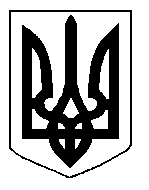 